Вариант 7РАСЧЕТ ТРЕХФАЗНОЙ ЦЕПИ ПЕРЕМЕННОГО ТОКАПРИ СОЕДИНЕНИИ ФАЗ ПРИЕМНИКА ЭНЕРГИИ ЗВЕЗДОЙ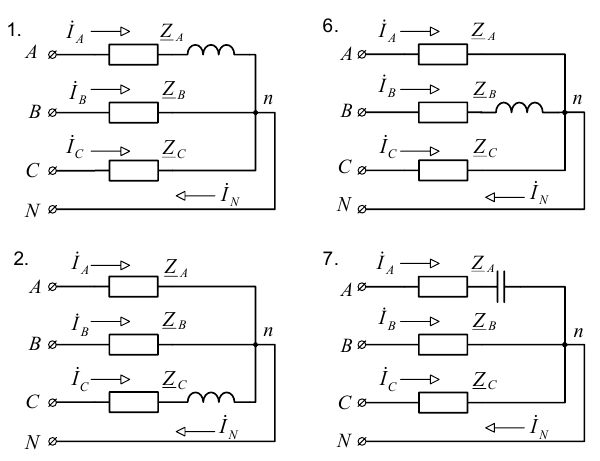 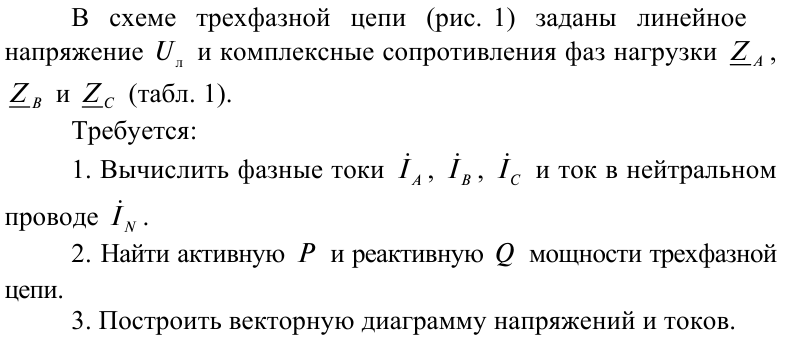 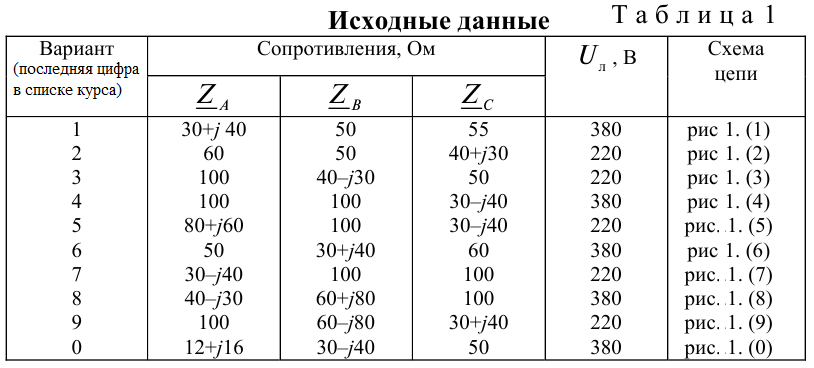 Пример (схема рис_2):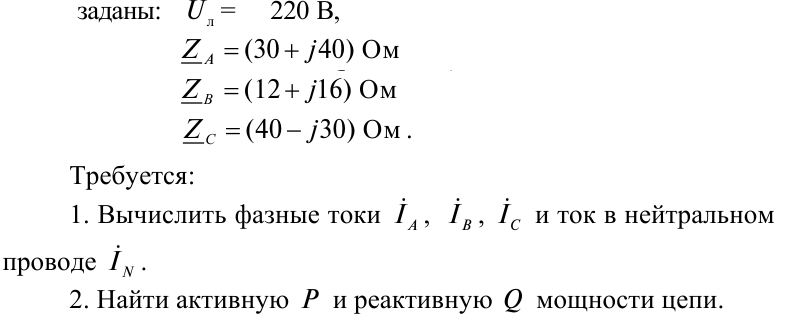 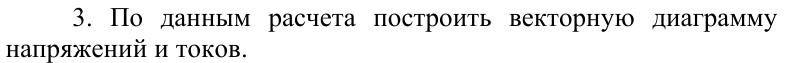 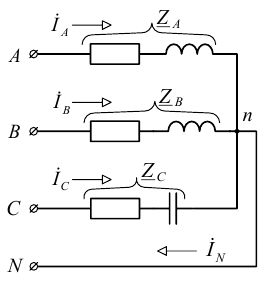 Рис_2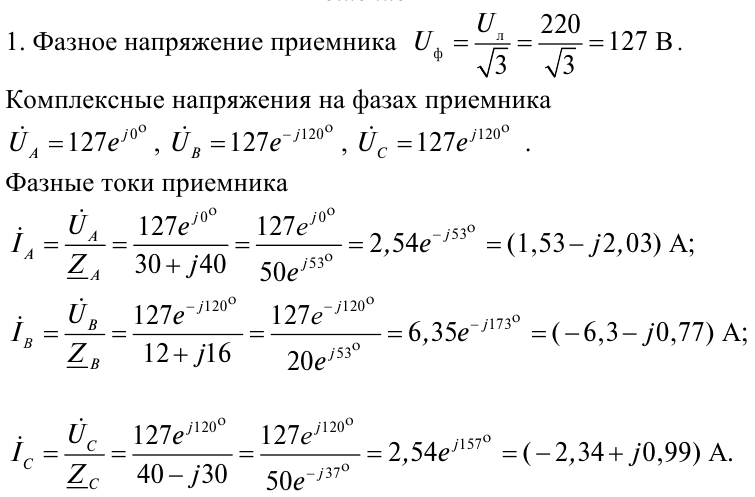 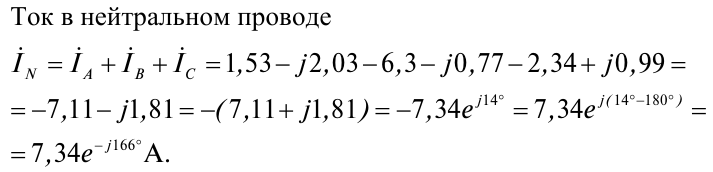 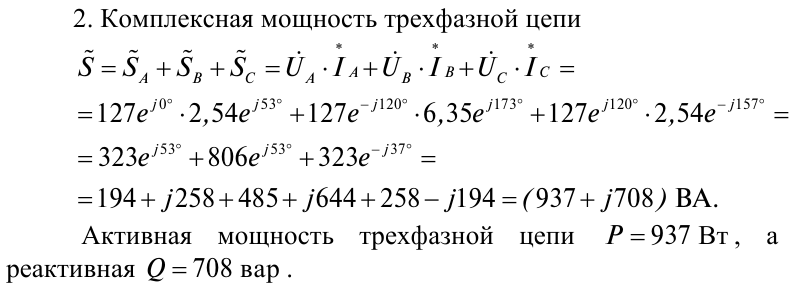 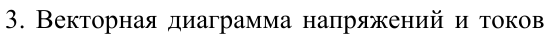 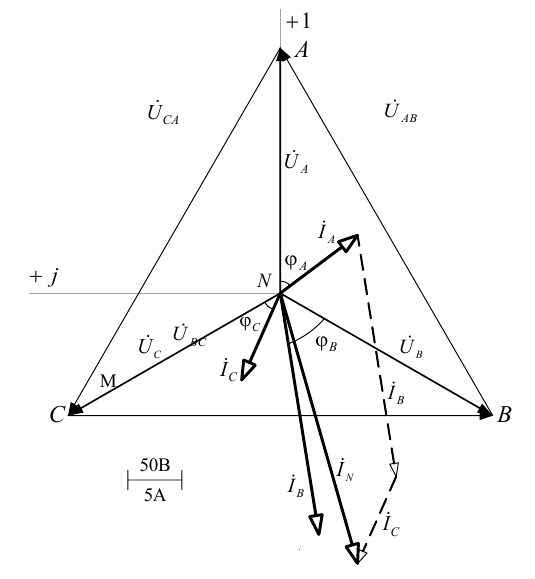 